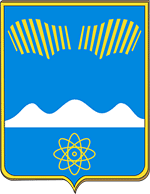 АДМИНИСТРАЦИЯГОРОДА ПОЛЯРНЫЕ ЗОРИС ПОДВЕДОМСТВЕННОЙ ТЕРРИТОРИЕЙПОСТАНОВЛЕНИЕ«___» декабря 2023 г.                                                                                         № ____О внесении изменений в муниципальную программу «Обеспечение жильем молодых семей муниципальногообразования г. Полярные Зори с подведомственной территорией»В связи с приведением в соответствие с действующим законодательством, а также уточнением объемов финансирования, п о с т а н о в л я ю:1. Внести в муниципальную программу «Обеспечение жильем молодых семей муниципального образования г. Полярные Зори с подведомственной территорией», утвержденную постановлением администрации города Полярные Зори от 16.12.2021 № 966 (далее - Программа) изменения согласно Приложению.2. Настоящее постановление вступает в силу со дня его официального опубликования.Глава города Полярные Зори                                                                    с подведомственной территорией                                                              М.О. ПуховВизы согласованияНачальник ОИОиМК _______________ Буркгарт Ю.С. «___» декабря 2023 г.Начальник ОЭРиПР ________________ Верхоланцева О.И. «___» декабря 2023 г.Начальник ФО ____________________ Шпигарь Н.С. «___» декабря 2023 г.Правовой отдел ___________________ Соколова С.Н. «___» декабря 2023 г.Полховская И.А.1 – в дело, 2 – ОИО и МК, 1 – ОЭРиПР, 1- ФОПриложениек постановлению администрациигорода Полярные Зори«____» декабря 2023 г. № ____Изменения в муниципальную программу «Обеспечение жильем молодых семей муниципального образования г. Полярные Зори с подведомственной территорией»1. В Паспорте Программы:1.1. Строку «Объемы и источники финансирования» изложить в следующей редакции: 1.2. В строке «Ожидаемые конечные результаты реализации Программ и показатели социально-экономической эффективности» число «65» заменить числом «58»; 2. В разделе 2 «Основные цели и задачи МП, целевые показатели (индикаторы) реализации МП»:2.1. Таблицу «Основные цели и задачи МП, целевые показатели (индикаторы) реализации МП» изложить в следующей редакции:* - количество семей, в которых одному из супругов исполняется 36 лет в отчетном году3. Раздел 3 «Перечень программных мероприятий»:3.1. Таблицу «МП «Обеспечение жильем молодых семей муниципального образования г. Полярные Зори с подведомственной территорией»» изложить в следующей редакции: 4. Раздел 4 «Обоснование ресурсного обеспечения Программы» изложить в следующей редакции: «4. Обоснование ресурсного обеспечения Программы Объемы и источники финансирования (всего, в том числе по годам реализации и источникам финансирования МП, тыс.руб.)Общие затраты на реализацию Программы за счет всех источников финансирования составят 95 366,76 тыс. руб. (из них основное финансирование 74 868,35 тыс. руб. и дополнительное 20 498,4 тыс. руб.), в том числе за счет средств: Основное финансирование из областного и федерального бюджетов – 19 909,75 тыс. руб., из них: 2022 г. – 4 058,27 тыс. руб.; 2023 г. – 3 713,28 тыс. руб.;  2024 г. – 4 014,1 тыс. руб.;2025 г. – 4 133,8 тыс. руб.;2026 г. – 3 990,3 тыс. руб.;местного бюджета – 6 587,9 тыс. руб., из них:2022 г. - 1 352,8 тыс. руб.;2023 г. – 1 189,1 тыс. руб.;2024 г. – 1 338,0 тыс. руб.;2025 г. – 1 377,9 тыс. руб.;2026 г. – 1 330,1  тыс. руб.;внебюджетных источников – 48 370,70 тыс. руб. из них:2022 г. – 9 480,96 тыс. руб.2023 г. – 8 833,38 тыс. руб.;2024 г. – 9 939,61 тыс. руб.;2025 г. – 10 236,01 тыс. руб.;2026 г. – 9 880,74 тыс. руб.Дополнительное финансирование для семей, в которых один из супругов достиг возраста 36 лет, из областного и федерального бюджетов – 5 380,83 тыс. руб., из них: 2022 г. – 4 001,13 тыс. руб.; 2023 г. – 0,0 тыс. руб.;  2024 г. – 1 379,7 тыс. руб.;2025 г. – 0 тыс. руб.;2026 г. – 0 тыс. руб.;местного бюджета – 1 793,61 тыс. руб., из них:2022 г. - 1 333,71 тыс. руб.;2023 г. – 0,0 тыс. руб.;2024 г. – 459,9 тыс. руб.;2025 г. – 0 тыс. руб.;2026 г. – 0 тыс. руб.;внебюджетных источников – 13 323,96 тыс. руб. из них:2022 г. – 9 907,56 тыс. руб.2023 г. – 0,0 тыс. руб.;2024 г. – 3 416,40 тыс. руб.;2025 г. – 0 тыс. руб.;2026 г. – 0 тыс. руб.».п/пМуниципальная программа, подпрограмма, показательЕд. измНапрвленность <*>Значение показателя (индикатора)Значение показателя (индикатора)Значение показателя (индикатора)Значение показателя (индикатора)Значение показателя (индикатора)Значение показателя (индикатора)Значение показателя (индикатора)Соисполнитель ответственный за выполнение показателяп/пМуниципальная программа, подпрограмма, показательЕд. измНапрвленность <*>Отчетный год 2020 годТекущий год 2021 годГоды реализации программыГоды реализации программыГоды реализации программыГоды реализации программыГоды реализации программыСоисполнитель ответственный за выполнение показателяп/пМуниципальная программа, подпрограмма, показательЕд. измНапрвленность <*>Отчетный год 2020 годТекущий год 2021 год20222023 20242025 2026 Соисполнитель ответственный за выполнение показателя123456789101112Муниципальная программа «Обеспечение жильем молодых семей муниципальногообразования г. Полярные Зори с подведомственной территорией»Муниципальная программа «Обеспечение жильем молодых семей муниципальногообразования г. Полярные Зори с подведомственной территорией»Муниципальная программа «Обеспечение жильем молодых семей муниципальногообразования г. Полярные Зори с подведомственной территорией»Муниципальная программа «Обеспечение жильем молодых семей муниципальногообразования г. Полярные Зори с подведомственной территорией»Муниципальная программа «Обеспечение жильем молодых семей муниципальногообразования г. Полярные Зори с подведомственной территорией»Муниципальная программа «Обеспечение жильем молодых семей муниципальногообразования г. Полярные Зори с подведомственной территорией»Муниципальная программа «Обеспечение жильем молодых семей муниципальногообразования г. Полярные Зори с подведомственной территорией»Муниципальная программа «Обеспечение жильем молодых семей муниципальногообразования г. Полярные Зори с подведомственной территорией»Муниципальная программа «Обеспечение жильем молодых семей муниципальногообразования г. Полярные Зори с подведомственной территорией»Муниципальная программа «Обеспечение жильем молодых семей муниципальногообразования г. Полярные Зори с подведомственной территорией»Муниципальная программа «Обеспечение жильем молодых семей муниципальногообразования г. Полярные Зори с подведомственной территорией»Цель: предоставление государственной поддержки в решении жилищной проблемы молодым семьям, нуждающимися в улучшении жилищных условийЦель: предоставление государственной поддержки в решении жилищной проблемы молодым семьям, нуждающимися в улучшении жилищных условийЦель: предоставление государственной поддержки в решении жилищной проблемы молодым семьям, нуждающимися в улучшении жилищных условийЦель: предоставление государственной поддержки в решении жилищной проблемы молодым семьям, нуждающимися в улучшении жилищных условийЦель: предоставление государственной поддержки в решении жилищной проблемы молодым семьям, нуждающимися в улучшении жилищных условийЦель: предоставление государственной поддержки в решении жилищной проблемы молодым семьям, нуждающимися в улучшении жилищных условийЦель: предоставление государственной поддержки в решении жилищной проблемы молодым семьям, нуждающимися в улучшении жилищных условийЦель: предоставление государственной поддержки в решении жилищной проблемы молодым семьям, нуждающимися в улучшении жилищных условийЦель: предоставление государственной поддержки в решении жилищной проблемы молодым семьям, нуждающимися в улучшении жилищных условийЦель: предоставление государственной поддержки в решении жилищной проблемы молодым семьям, нуждающимися в улучшении жилищных условийЦель: предоставление государственной поддержки в решении жилищной проблемы молодым семьям, нуждающимися в улучшении жилищных условийЗадача: Обеспечение предоставления молодым семьям – участникам МП социальных выплат на приобретение жилья или строительство индивидуального жилого домаЗадача: Обеспечение предоставления молодым семьям – участникам МП социальных выплат на приобретение жилья или строительство индивидуального жилого домаЗадача: Обеспечение предоставления молодым семьям – участникам МП социальных выплат на приобретение жилья или строительство индивидуального жилого домаЗадача: Обеспечение предоставления молодым семьям – участникам МП социальных выплат на приобретение жилья или строительство индивидуального жилого домаЗадача: Обеспечение предоставления молодым семьям – участникам МП социальных выплат на приобретение жилья или строительство индивидуального жилого домаЗадача: Обеспечение предоставления молодым семьям – участникам МП социальных выплат на приобретение жилья или строительство индивидуального жилого домаЗадача: Обеспечение предоставления молодым семьям – участникам МП социальных выплат на приобретение жилья или строительство индивидуального жилого домаЗадача: Обеспечение предоставления молодым семьям – участникам МП социальных выплат на приобретение жилья или строительство индивидуального жилого домаЗадача: Обеспечение предоставления молодым семьям – участникам МП социальных выплат на приобретение жилья или строительство индивидуального жилого домаЗадача: Обеспечение предоставления молодым семьям – участникам МП социальных выплат на приобретение жилья или строительство индивидуального жилого домаЗадача: Обеспечение предоставления молодым семьям – участникам МП социальных выплат на приобретение жилья или строительство индивидуального жилого дома1Количество молодых семей, получивших свидетельства о праве на получение социальной выплаты на приобретение (строительство) жилого помещениясемей=6610+8*68+3*87ОИОиМК№ п/пЦели, задачи, программные мероприятияСрок выполнения (квартал, год)Объемы и источники финансирования (тыс. руб.)Объемы и источники финансирования (тыс. руб.)Объемы и источники финансирования (тыс. руб.)Объемы и источники финансирования (тыс. руб.)Объемы и источники финансирования (тыс. руб.)Связь основных мероприятий с показателями программыСоисполнители, участники, исполнители№ п/пЦели, задачи, программные мероприятияСрок выполнения (квартал, год)Годы реализацииВсегоФБ и ОБ МБВБССвязь основных мероприятий с показателями программыСоисполнители, участники, исполнители12345678910Цель: предоставление государственной поддержки в решении жилищной проблемы молодым семьям, нуждающимся в жилых помещенияхЦель: предоставление государственной поддержки в решении жилищной проблемы молодым семьям, нуждающимся в жилых помещенияхЦель: предоставление государственной поддержки в решении жилищной проблемы молодым семьям, нуждающимся в жилых помещенияхЦель: предоставление государственной поддержки в решении жилищной проблемы молодым семьям, нуждающимся в жилых помещенияхЦель: предоставление государственной поддержки в решении жилищной проблемы молодым семьям, нуждающимся в жилых помещенияхЦель: предоставление государственной поддержки в решении жилищной проблемы молодым семьям, нуждающимся в жилых помещенияхЦель: предоставление государственной поддержки в решении жилищной проблемы молодым семьям, нуждающимся в жилых помещенияхЦель: предоставление государственной поддержки в решении жилищной проблемы молодым семьям, нуждающимся в жилых помещенияхЦель: предоставление государственной поддержки в решении жилищной проблемы молодым семьям, нуждающимся в жилых помещенияхОсновное мероприятие 1: «Обеспечение жильем молодых семей муниципального образования г. Полярные Зори с подведомственной территорией»Основное мероприятие 1: «Обеспечение жильем молодых семей муниципального образования г. Полярные Зори с подведомственной территорией»Основное мероприятие 1: «Обеспечение жильем молодых семей муниципального образования г. Полярные Зори с подведомственной территорией»Основное мероприятие 1: «Обеспечение жильем молодых семей муниципального образования г. Полярные Зори с подведомственной территорией»Основное мероприятие 1: «Обеспечение жильем молодых семей муниципального образования г. Полярные Зори с подведомственной территорией»Основное мероприятие 1: «Обеспечение жильем молодых семей муниципального образования г. Полярные Зори с подведомственной территорией»Основное мероприятие 1: «Обеспечение жильем молодых семей муниципального образования г. Полярные Зори с подведомственной территорией»Основное мероприятие 1: «Обеспечение жильем молодых семей муниципального образования г. Полярные Зори с подведомственной территорией»Основное мероприятие 1: «Обеспечение жильем молодых семей муниципального образования г. Полярные Зори с подведомственной территорией»1Задача 1: Обеспечение предоставления молодым семьям – участникам Программы социальных выплат на приобретение жилья или строительство индивидуального жилого домаЗадача 2: Обеспечение предоставления молодым семьям, в которых одному из супругов исполняется 36 лет в отчетном году – участникам Программы социальных выплат на приобретение жилья или строительство индивидуального жилого домаЗадача 1: Обеспечение предоставления молодым семьям – участникам Программы социальных выплат на приобретение жилья или строительство индивидуального жилого домаЗадача 2: Обеспечение предоставления молодым семьям, в которых одному из супругов исполняется 36 лет в отчетном году – участникам Программы социальных выплат на приобретение жилья или строительство индивидуального жилого домаЗадача 1: Обеспечение предоставления молодым семьям – участникам Программы социальных выплат на приобретение жилья или строительство индивидуального жилого домаЗадача 2: Обеспечение предоставления молодым семьям, в которых одному из супругов исполняется 36 лет в отчетном году – участникам Программы социальных выплат на приобретение жилья или строительство индивидуального жилого домаЗадача 1: Обеспечение предоставления молодым семьям – участникам Программы социальных выплат на приобретение жилья или строительство индивидуального жилого домаЗадача 2: Обеспечение предоставления молодым семьям, в которых одному из супругов исполняется 36 лет в отчетном году – участникам Программы социальных выплат на приобретение жилья или строительство индивидуального жилого домаЗадача 1: Обеспечение предоставления молодым семьям – участникам Программы социальных выплат на приобретение жилья или строительство индивидуального жилого домаЗадача 2: Обеспечение предоставления молодым семьям, в которых одному из супругов исполняется 36 лет в отчетном году – участникам Программы социальных выплат на приобретение жилья или строительство индивидуального жилого домаЗадача 1: Обеспечение предоставления молодым семьям – участникам Программы социальных выплат на приобретение жилья или строительство индивидуального жилого домаЗадача 2: Обеспечение предоставления молодым семьям, в которых одному из супругов исполняется 36 лет в отчетном году – участникам Программы социальных выплат на приобретение жилья или строительство индивидуального жилого домаЗадача 1: Обеспечение предоставления молодым семьям – участникам Программы социальных выплат на приобретение жилья или строительство индивидуального жилого домаЗадача 2: Обеспечение предоставления молодым семьям, в которых одному из супругов исполняется 36 лет в отчетном году – участникам Программы социальных выплат на приобретение жилья или строительство индивидуального жилого домаЗадача 1: Обеспечение предоставления молодым семьям – участникам Программы социальных выплат на приобретение жилья или строительство индивидуального жилого домаЗадача 2: Обеспечение предоставления молодым семьям, в которых одному из супругов исполняется 36 лет в отчетном году – участникам Программы социальных выплат на приобретение жилья или строительство индивидуального жилого домаЗадача 1: Обеспечение предоставления молодым семьям – участникам Программы социальных выплат на приобретение жилья или строительство индивидуального жилого домаЗадача 2: Обеспечение предоставления молодым семьям, в которых одному из супругов исполняется 36 лет в отчетном году – участникам Программы социальных выплат на приобретение жилья или строительство индивидуального жилого дома1.1Предоставление социальных выплат молодым семьям при условии вхождения в Программу2022-2026Всего95220,825290,598381,5161694,66Количество молодых семей, получивших свидетельства о праве на получение социальной выплаты на приобретение (строительство) жилого помещенияАдминистрация 
г. Полярные Зори1.1Предоставление социальных выплат молодым семьям при условии вхождения в Программу2022-2026202230134,438059,402686,5119388,52Количество молодых семей, получивших свидетельства о праве на получение социальной выплаты на приобретение (строительство) жилого помещенияАдминистрация 
г. Полярные Зори1.1Предоставление социальных выплат молодым семьям при условии вхождения в Программу2022-2026202313589,813567,331189,18833,38Количество молодых семей, получивших свидетельства о праве на получение социальной выплаты на приобретение (строительство) жилого помещенияАдминистрация 
г. Полярные Зори1.1Предоставление социальных выплат молодым семьям при условии вхождения в Программу2022-2026202420547,715393,801797,9013356,01Количество молодых семей, получивших свидетельства о праве на получение социальной выплаты на приобретение (строительство) жилого помещенияАдминистрация 
г. Полярные Зори1.1Предоставление социальных выплат молодым семьям при условии вхождения в Программу2022-2026202515747,714133,801377,9010236,01Количество молодых семей, получивших свидетельства о праве на получение социальной выплаты на приобретение (строительство) жилого помещенияАдминистрация 
г. Полярные Зори1.1Предоставление социальных выплат молодым семьям при условии вхождения в Программу2022-2026202615201,143990,301330,109880,74Количество молодых семей, получивших свидетельства о праве на получение социальной выплаты на приобретение (строительство) жилого помещенияАдминистрация 
г. Полярные ЗориИтого по задаче 1Всего74722,419763,806587,9048370,70Итого по задаче 1202214892,034058,271352,809480,96Итого по задаче 1202313589,813567,331189,108833,38Итого по задаче 1202415291,714014,101338,009939,61Итого по задаче 1202515747,714133,801377,9010236,01Итого по задаче 1202615201,143990,301330,109880,74Итого по задаче 2Всего20498,405381,01793,6113323,96Итого по задаче 2202215242,404001,131333,719907,56Итого по задаче 220230,00,00,00,0Итого по задаче 220245256,001379,70459,903416,40Итого по задаче 220250000Итого по задаче 2202600002Основное мероприятие 2: «Выполнение государственных полномочий Мурманской области в области жилищных отношений и жилищного строительства, переданных в соответствии с пунктами 1, 2 статьи 5 Закона Мурманской области от 27.12.2022 № 2724-01-ЗМО «Об отдельных вопросах в области жилищных отношений и жилищного строительства на территории Мурманской области»»Основное мероприятие 2: «Выполнение государственных полномочий Мурманской области в области жилищных отношений и жилищного строительства, переданных в соответствии с пунктами 1, 2 статьи 5 Закона Мурманской области от 27.12.2022 № 2724-01-ЗМО «Об отдельных вопросах в области жилищных отношений и жилищного строительства на территории Мурманской области»»Основное мероприятие 2: «Выполнение государственных полномочий Мурманской области в области жилищных отношений и жилищного строительства, переданных в соответствии с пунктами 1, 2 статьи 5 Закона Мурманской области от 27.12.2022 № 2724-01-ЗМО «Об отдельных вопросах в области жилищных отношений и жилищного строительства на территории Мурманской области»»Основное мероприятие 2: «Выполнение государственных полномочий Мурманской области в области жилищных отношений и жилищного строительства, переданных в соответствии с пунктами 1, 2 статьи 5 Закона Мурманской области от 27.12.2022 № 2724-01-ЗМО «Об отдельных вопросах в области жилищных отношений и жилищного строительства на территории Мурманской области»»Основное мероприятие 2: «Выполнение государственных полномочий Мурманской области в области жилищных отношений и жилищного строительства, переданных в соответствии с пунктами 1, 2 статьи 5 Закона Мурманской области от 27.12.2022 № 2724-01-ЗМО «Об отдельных вопросах в области жилищных отношений и жилищного строительства на территории Мурманской области»»Основное мероприятие 2: «Выполнение государственных полномочий Мурманской области в области жилищных отношений и жилищного строительства, переданных в соответствии с пунктами 1, 2 статьи 5 Закона Мурманской области от 27.12.2022 № 2724-01-ЗМО «Об отдельных вопросах в области жилищных отношений и жилищного строительства на территории Мурманской области»»Основное мероприятие 2: «Выполнение государственных полномочий Мурманской области в области жилищных отношений и жилищного строительства, переданных в соответствии с пунктами 1, 2 статьи 5 Закона Мурманской области от 27.12.2022 № 2724-01-ЗМО «Об отдельных вопросах в области жилищных отношений и жилищного строительства на территории Мурманской области»»Основное мероприятие 2: «Выполнение государственных полномочий Мурманской области в области жилищных отношений и жилищного строительства, переданных в соответствии с пунктами 1, 2 статьи 5 Закона Мурманской области от 27.12.2022 № 2724-01-ЗМО «Об отдельных вопросах в области жилищных отношений и жилищного строительства на территории Мурманской области»»Основное мероприятие 2: «Выполнение государственных полномочий Мурманской области в области жилищных отношений и жилищного строительства, переданных в соответствии с пунктами 1, 2 статьи 5 Закона Мурманской области от 27.12.2022 № 2724-01-ЗМО «Об отдельных вопросах в области жилищных отношений и жилищного строительства на территории Мурманской области»»Выполнение государственных полномочий Мурманской области в области жилищных отношений и жилищного строительства20232023145,949145,949Итого по мероприятию2023Всего145,949145,949 Всего по программеВсего95366,7625290,598381,5161694,66 Всего по программе202230134,438059,402686,5119388,52 Всего по программе202313735,763713,281189,18833,38 Всего по программе202420547,715393,801797,9013356,01 Всего по программе202515747,714133,801377,9010236,01 Всего по программе202615201,143990,301330,109880,74НаименованиеВсего, тыс. руб.В том числе за счет средств, тыс. руб.В том числе за счет средств, тыс. руб.В том числе за счет средств, тыс. руб.НаименованиеВсего, тыс. руб.ФБ и ОБ МБВБСВсего по МП95366,7625290,598381,5161694,66В том числе:Основное финансированиепо годам реализации:74868,3519909,756587,9048370,70202214892,034058,271352,809480,96202313735,763713,281189,108833,38202415291,714014,101338,009939,61202515747,714133,801377,9010236,01202615201,143990,301330,109880,74Дополнительное финансированиепо годам реализации:20498,45980,831793,6113323,96202215242,404001,131333,719907,562023000020245256,001379,70459,903416,402025000020260000»